Project #1 – Author’s PurposeFor our first project, you will be reading a book and then writing about Author’s Purpose.BOOK CHOSEN BY: ____________________PROJECT DUE DATE: __Friday. Oct. 28th____First, choose a “just-right” book (I recommend a shorter one, if you struggle to find time)You will have 3 weeks (most done in classroom)Write a two - three paragraph reading response summarizing the book and the author’s purpose for writing the bookTHREE MAIN PURPOSES FOR WRITING ARE:READING RESPONSE BREAKDOWN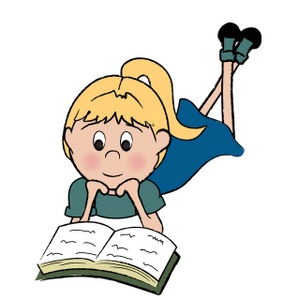 READING RESPONSE EXAMPLE:	The book Tales of a Fourth Grade Nothing, written by Judy Blume, is a fun book about Peter Hatcher, his younger brother Fudge, and his parents.  They live in New York City in an apartment, and the book takes place in the 1970s.  In the beginning, Peter is excited because he wins a small pet turtle at Jimmy Fargo’s birthday party, which he names Dribble.  Later on, while pretending he’s a bird, Fudge jumps off a jungle gym and knocks out his two front teeth!  The book has many more funny examples of Fudge misbehaving or having temper tantrums in public, like at the dentist office, in a shoe store, loses his dad’s account with Mr. and Mrs. Juicy-O, and in Hamburger Heaven (and he also cuts off all of his hair!).  Every time Fudge acts out, Peter is extremely embarrassed. In the end, the main conflict comes when Fudge actually swallows Dribble, and has to be rushed to the hospital!  Peter is extremely upset about losing his pet, but then his parents surprise him with a new pet puppy.  After reading the book, I think the author was trying to teach us that even though we may get upset by our siblings, we still love and care about each other.  Fudge constantly angered Peter, but Peter also showed that cared about Fudge by helping him out, like calming him down both at the shoe store and Dentist Office.	The author’s purpose of the book was to entertain.  There are many examples of Fudge’s behavior being very funny, the book does not teach facts, and it is not trying to convince me of anything.  One example is when Fudge is on top of a jungle gym flapping his arms like a bird, and then jumps off to try and fly.  A second example showing the author’s purpose is when Peter’s dad gets so annoyed with Fudge not eating his cereal, that he pours it over Fudge’s head!  This made me laugh out loud!  A third example that made me laugh was when Peter found Fudge sitting on the floor covered in marker, cutting all his hair off with scissors!  Since the story doesn’t persuade or inform, and is very entertaining, the purpose is to entertain.	You NEED to read Tales of a Fourth Grade Nothing!  It is hilarious, has terrific character development, and is great example about the relationship between siblings.  First off, this book made me laugh out loud numerous times!  Like when Fudge eats flowers, eats a turtle, flips out at the dentist office and shoe store, and tries to pet the bears on a movie screen (pg. 17). It’s the most entertaining book I’ve ever read!  Tales of a Fourth Grade Nothing has character that make you root for them. For example, Fudge is constantly getting in trouble but he always tries to make things right, in his own sort of way.  Finally, you should read this book because if you have a sibling, you will really be able to relate to it.  Fudge drives Peter nuts, like a sibling might do to you, but deep down Peter cares about Fudge (just like you though, even if you won’t admit it! Page 57).  For example, when Fudge won’t open his mouth at the dentist, or his party becomes a disaster, Peter helps out and saves the day!  So, if you like to laugh, don’t want it to take forever to finish a book, and have sibling, this is the book for you!MY READING SCHEDULEPROJECT ONE – “AUTHOR’S PURPOSE” READING RESPONSEENTERTAINProvide enjoyment to the readerPERSUADEConvince the reader of somethingINFORMTeach the reader facts about a topicParagraphONESummary of Book – be sure to include details about plot, setting, characters, conflict, and themeParagraphTwoAuthor’s Purpose- which of three describes why the author wrote your book?  (MAKE SURE TO INCLUDE THREE EXAMPLES FROM THE STORY THAT PROVE YOUR CHOICE!)ParagraphThree(optional for exceeding)Write a paragraph convincing a friend a to read your book.  You must use at least three reasons!  (In order to receive exceeding, your three reasons MUST have examples from the book)MONDAYTUESDAYWEDNESDAYTHURSDAYFRIDAYSATURDAY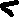 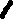 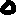 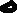 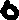 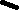 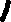 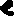 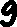 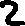 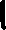 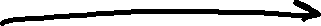 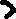 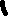 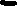 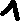 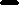 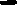 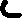 SUNDAYMONDAYTUESDAYWEDNESDAYTHURSDAYFRIDAYSATURDAY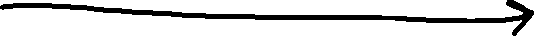 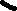 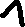 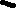 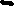 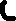 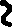 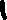 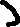 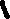 SUNDAYMONDAYTUESDAYWEDNESDAYTHURSDAYFRIDAYRough Copy paragraphs doneHave parent look over final versionPROJECTDUE!One Day Late MeetingApproachingBeginningPARAGRAPH #1Includes ALL story elements (Plot, Setting, Characters, Conflict, Theme)Shows an understanding of definitions of story elements and how to summarizeIncludes SOME story elements (Plot, Setting, Characters, Conflict, Theme)Shows some understanding of definitions of story elements and how to summarizeIncludes FEW story elements ((Plot, Setting, Characters, Conflict, Theme)Shows limited understanding of definitions of story elementsPARAGRAPH #2Proper Purpose chosenThree Examples to support chosen purposeProper Purpose chosenTwo examples to support chosen purposeIncorrect Purpose chosenOne or no examples to support chosen purposeCONVENTIONSFew errors are present in grammar, usage, spelling, and punctuation.  Errors do not interfere with meaning.Some errors are present in grammar, usage, spelling, and punctuation.  Errors do not interfere with meaning.Sentences may be awkward or fragmented.Many errors may be present in grammar, usage, spelling, and punctuation.Exceeding OptionTo score Exceeding, your 3rd paragraph MUST include:Third Paragraph will demonstrate persuasion through persuading a friend to read your bookStrong convincing paragraph with three well-chosen reasons and examples from the book that support those reasons